 SECTION AI. Answer all the following:								10x2=20What is creativity?Differentiate between availability heuristic and representativeness heuristic.Define Social Intelligence.Differentiate between fluid and crystallized intelligence.What does an explicit act in communicating emotion mean? Give an example.Differentiate between need and drive.How does fixation in the phallic stage influence personality?Mention the three basic categories of traits given by Allport.What does random assignment of participants in research mean?Mention any two APA ethical guidelines of research.SECTION BII. Answer any FOUR of the following: 						  4x5=20What is reasoning? Briefly explain the different kinds of reasoning.Briefly explain Sternberg's Triarchic theory of intelligence.Discuss concepts of Non-Verbal communication.What is a projective test? Mention the advantages and disadvantages.What is research? Mention its characteristics and types.Explain McCleland's Needs theory.SECTION CIII. Answer any THREE of the following: 						  3x10=30Discuss the influences of heredity and environment on human intelligence.Explain the following in detailRelationship between language and thinking.Relationship between mental images and thinking.Compare and contrast any three theories of emotion.Compare and contrast the Psychodynamic and Humanistic approaches towards personality.Identify a research problem and draft a research proposal.   PY 213 A 19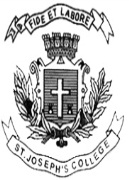                     ST. JOSEPH’S COLLEGE (AUTONOMOUS), BANGALORE-27                    ST. JOSEPH’S COLLEGE (AUTONOMOUS), BANGALORE-27                    ST. JOSEPH’S COLLEGE (AUTONOMOUS), BANGALORE-27                    ST. JOSEPH’S COLLEGE (AUTONOMOUS), BANGALORE-27                    ST. JOSEPH’S COLLEGE (AUTONOMOUS), BANGALORE-27                    ST. JOSEPH’S COLLEGE (AUTONOMOUS), BANGALORE-27                    ST. JOSEPH’S COLLEGE (AUTONOMOUS), BANGALORE-27B.A. PSYCHOLOGY - II SEMESTERB.A. PSYCHOLOGY - II SEMESTERB.A. PSYCHOLOGY - II SEMESTERB.A. PSYCHOLOGY - II SEMESTERB.A. PSYCHOLOGY - II SEMESTERB.A. PSYCHOLOGY - II SEMESTERB.A. PSYCHOLOGY - II SEMESTERSEMESTER EXAMINATION: APRIL 2021SEMESTER EXAMINATION: APRIL 2021SEMESTER EXAMINATION: APRIL 2021SEMESTER EXAMINATION: APRIL 2021SEMESTER EXAMINATION: APRIL 2021SEMESTER EXAMINATION: APRIL 2021SEMESTER EXAMINATION: APRIL 2021PY213 – Basic Psychological Processes IIPY213 – Basic Psychological Processes IIPY213 – Basic Psychological Processes IIPY213 – Basic Psychological Processes IIPY213 – Basic Psychological Processes IIPY213 – Basic Psychological Processes IIPY213 – Basic Psychological Processes IITime- 2 1/2  hrsTime- 2 1/2  hrsMax Marks-70Max Marks-70Max Marks-70This paper contains ONE  printed sides and three partsThis paper contains ONE  printed sides and three partsThis paper contains ONE  printed sides and three partsThis paper contains ONE  printed sides and three partsThis paper contains ONE  printed sides and three partsThis paper contains ONE  printed sides and three partsThis paper contains ONE  printed sides and three parts